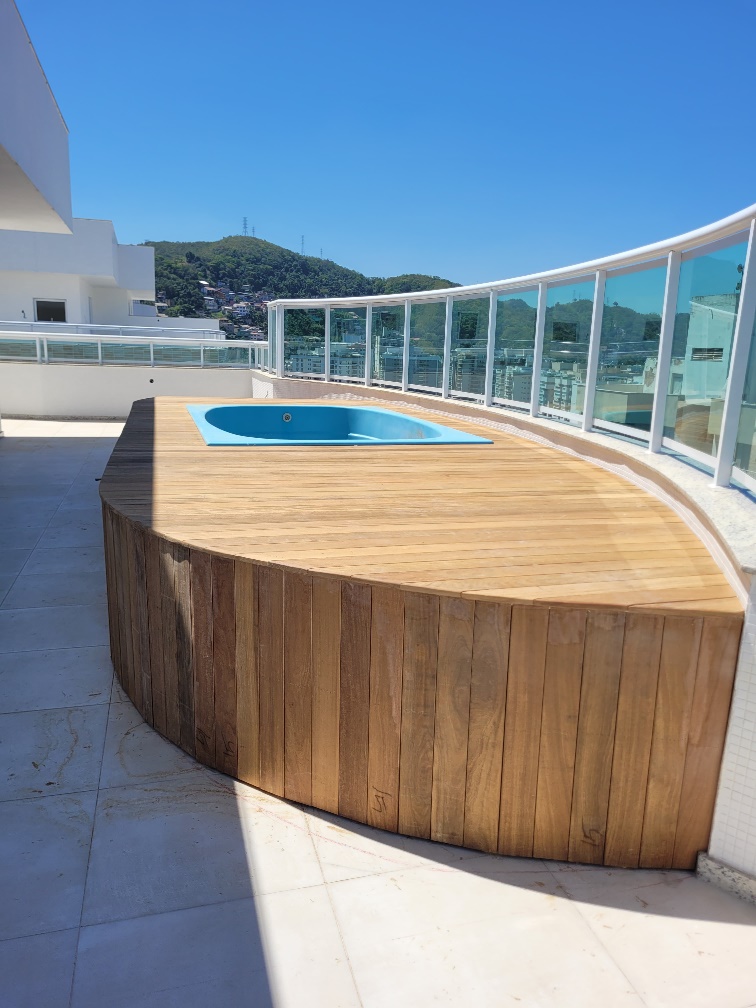 DECK DA PISCINA COBERTURA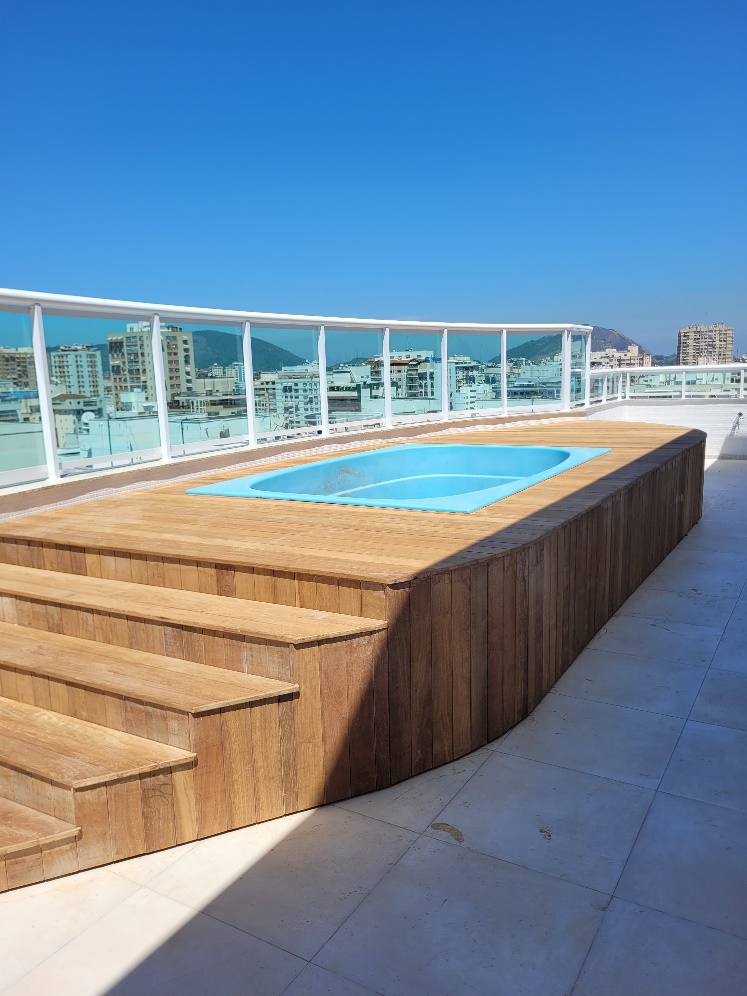 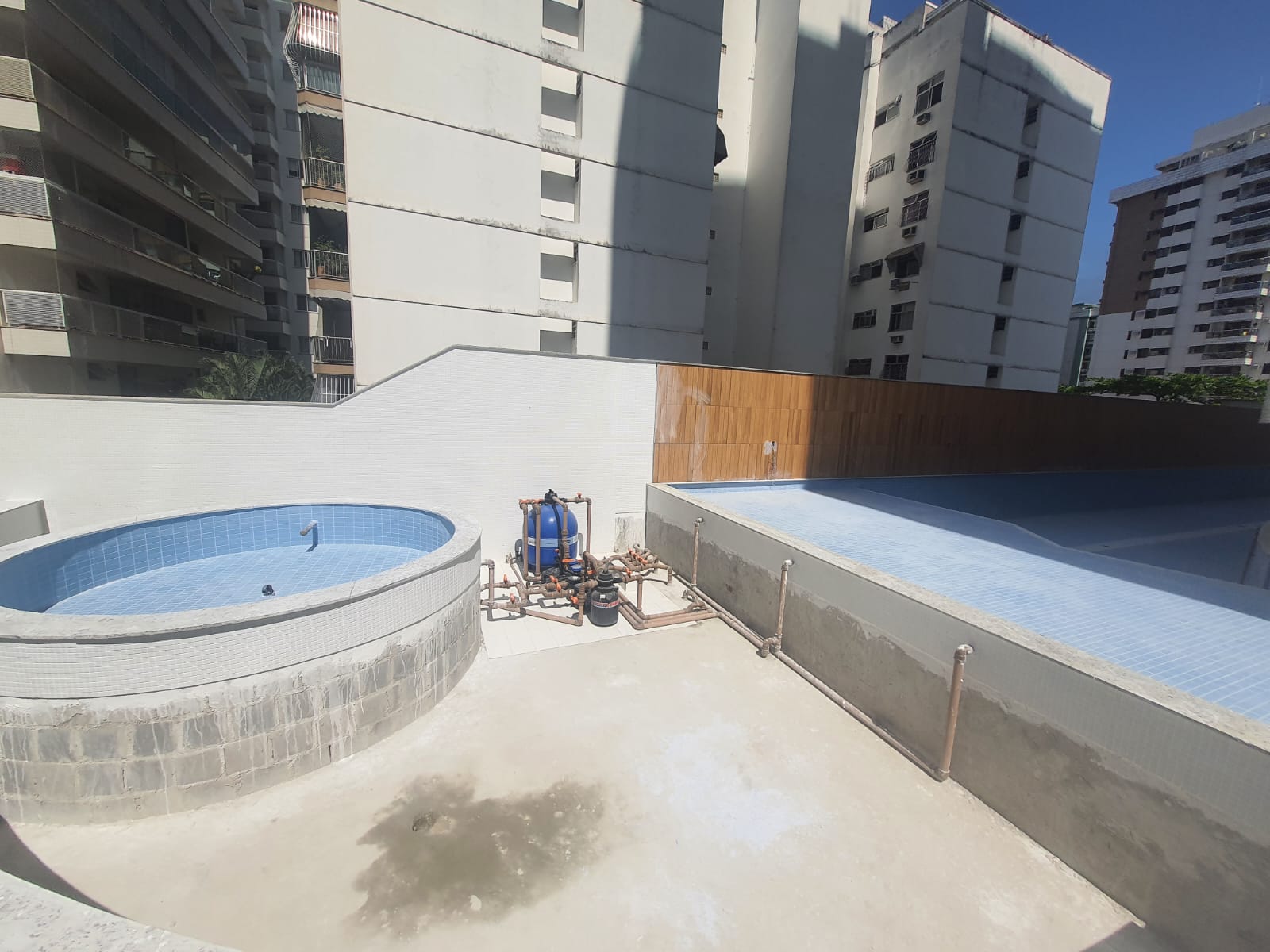 PISCINA DO PUC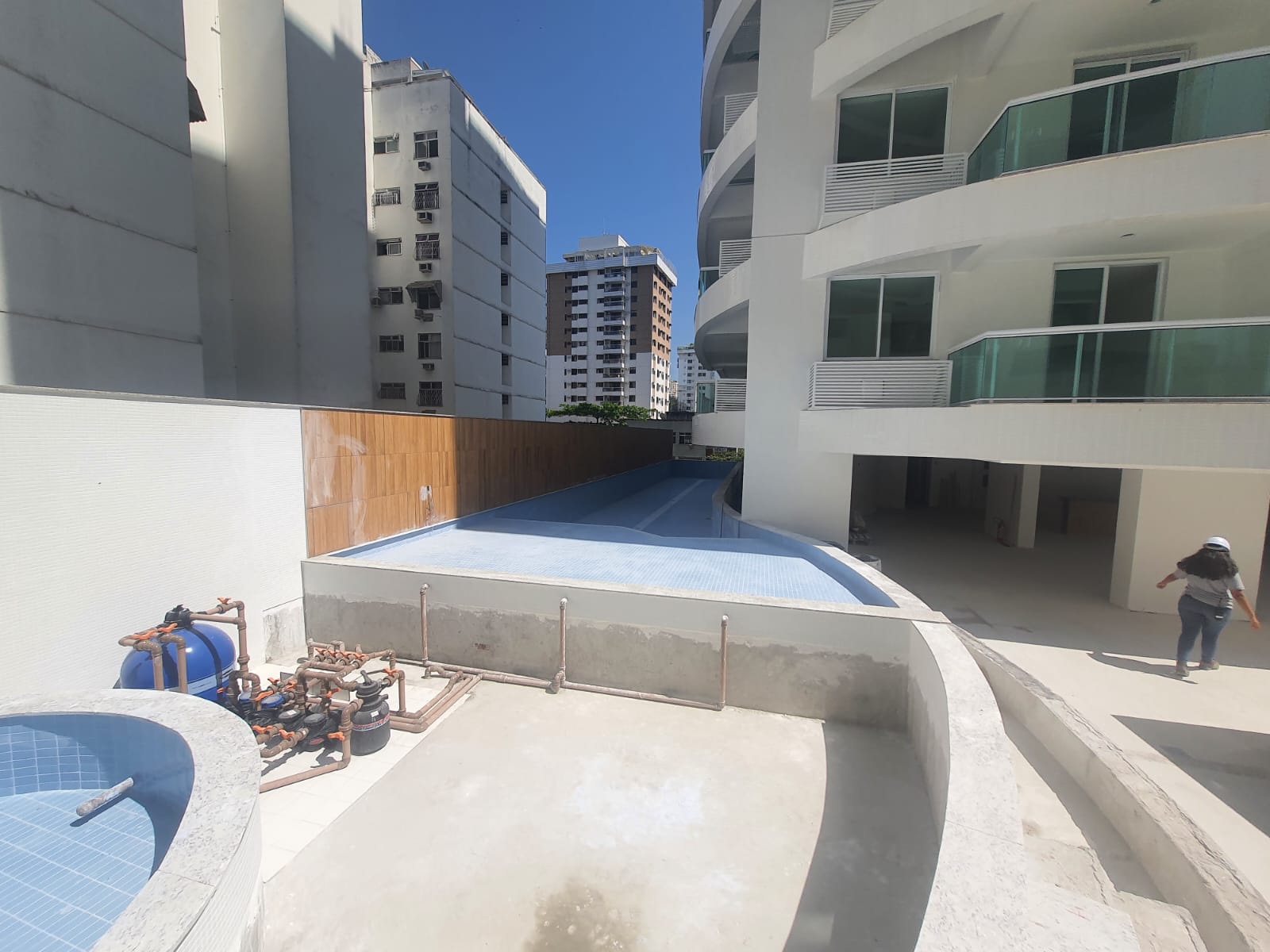 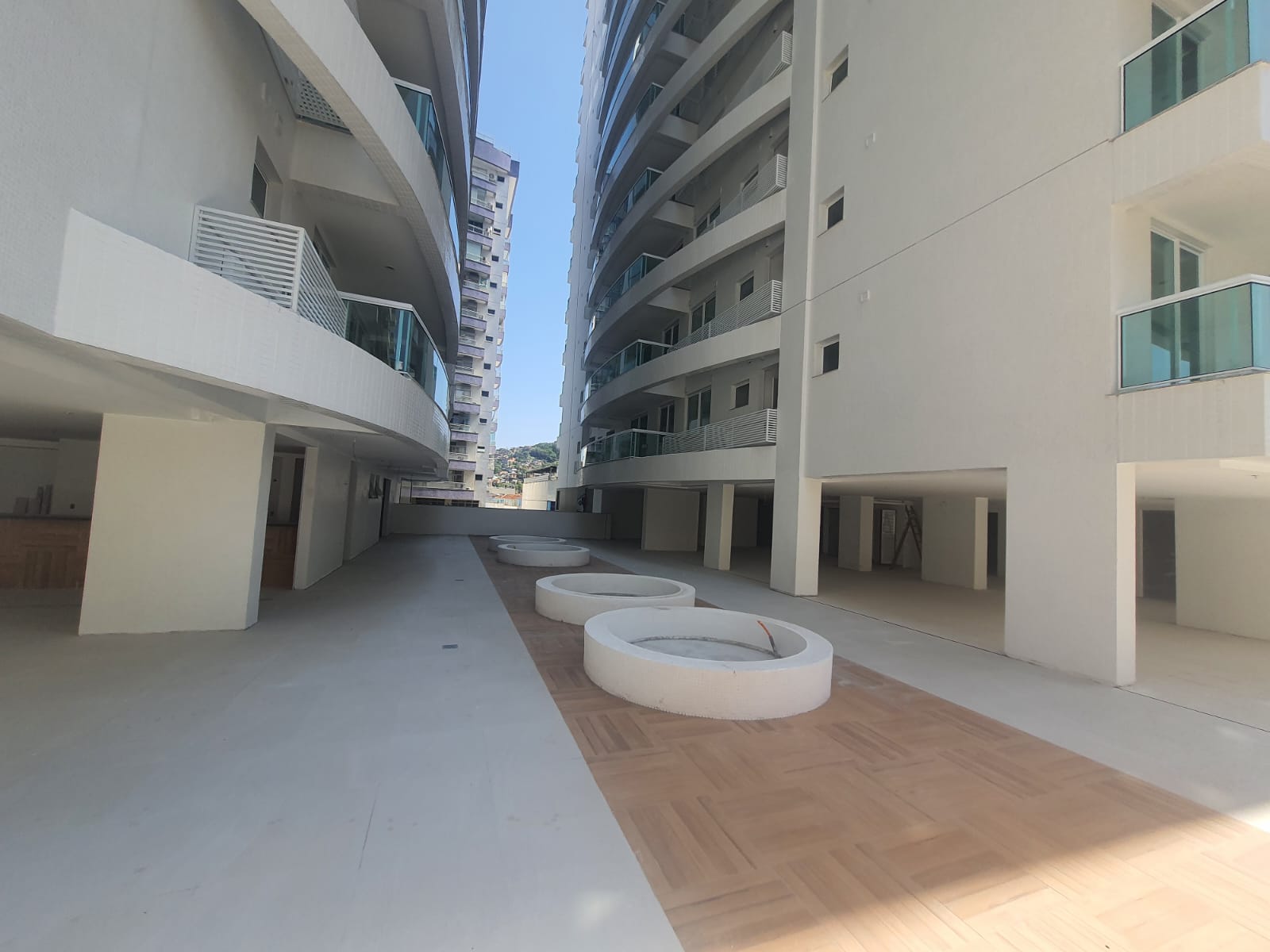 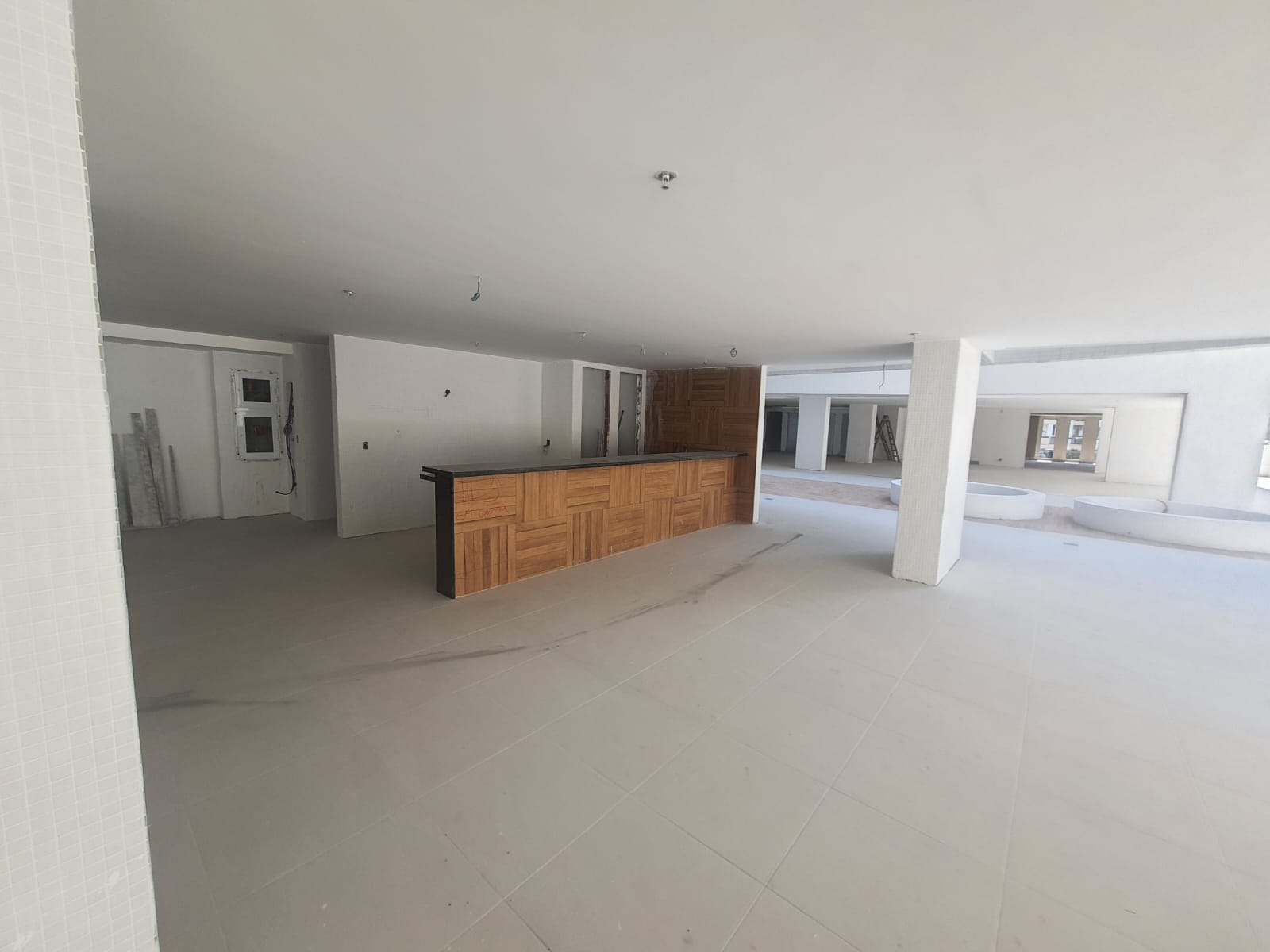 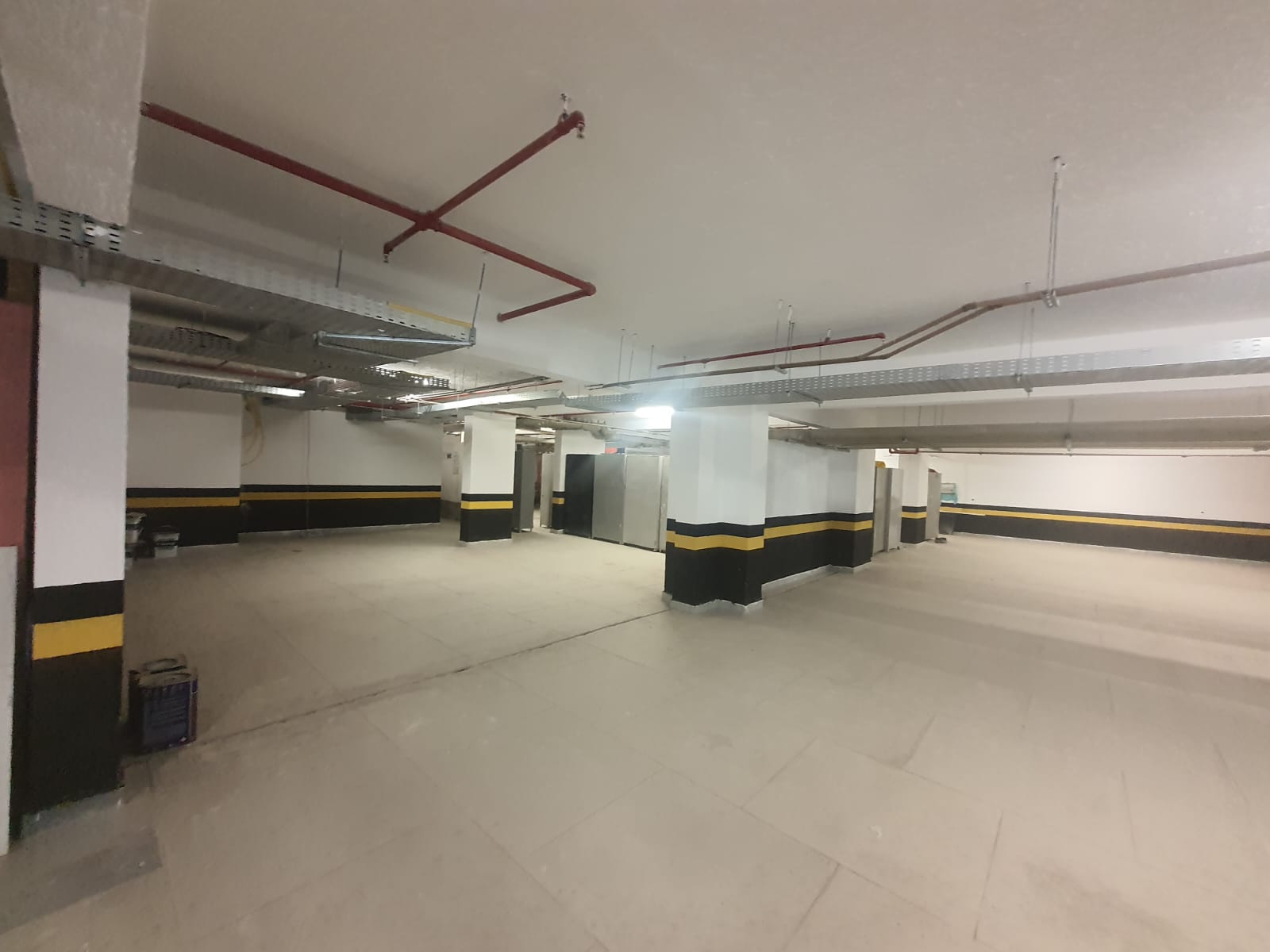 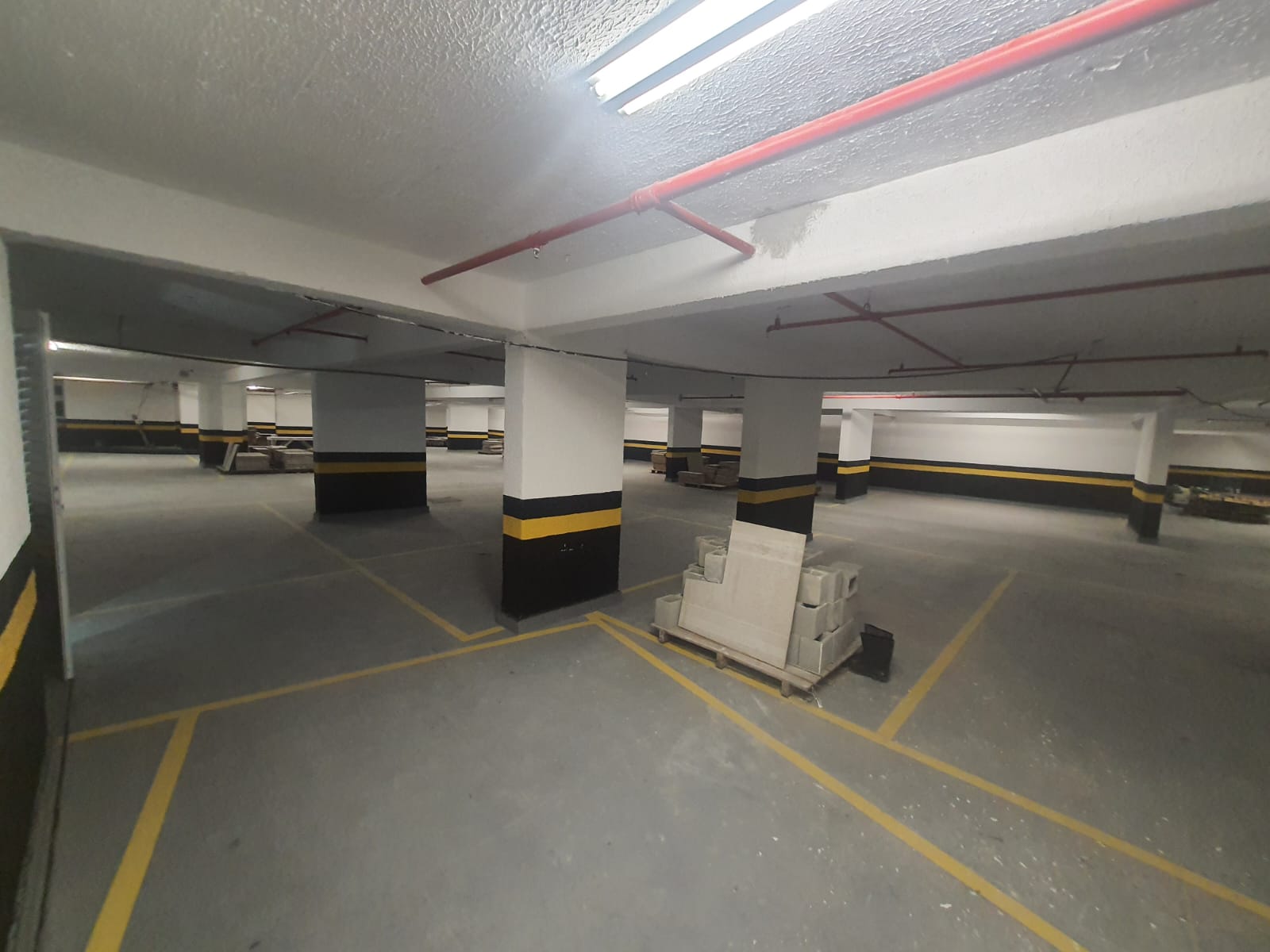 SUBSOLO 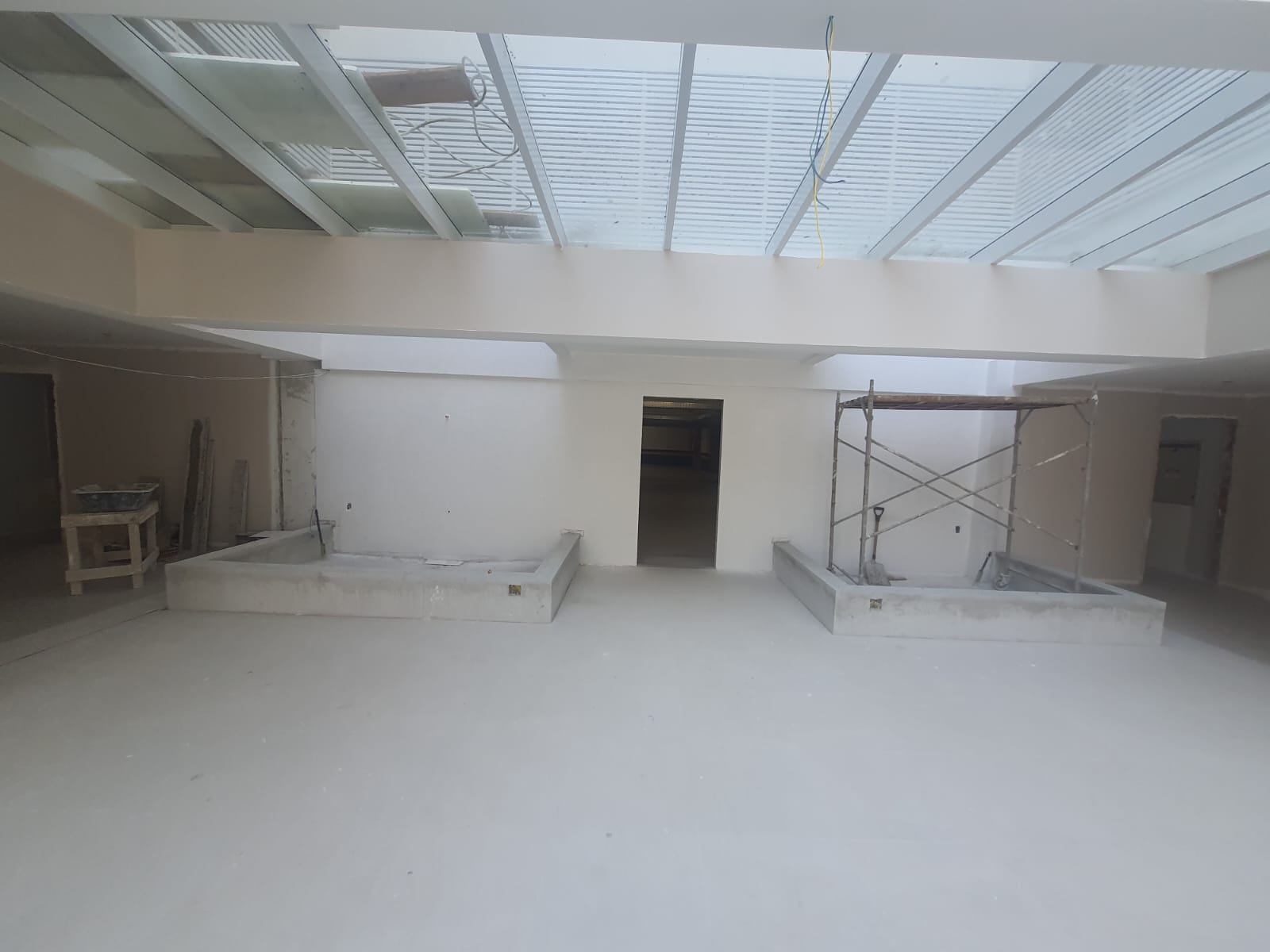 PORTARIA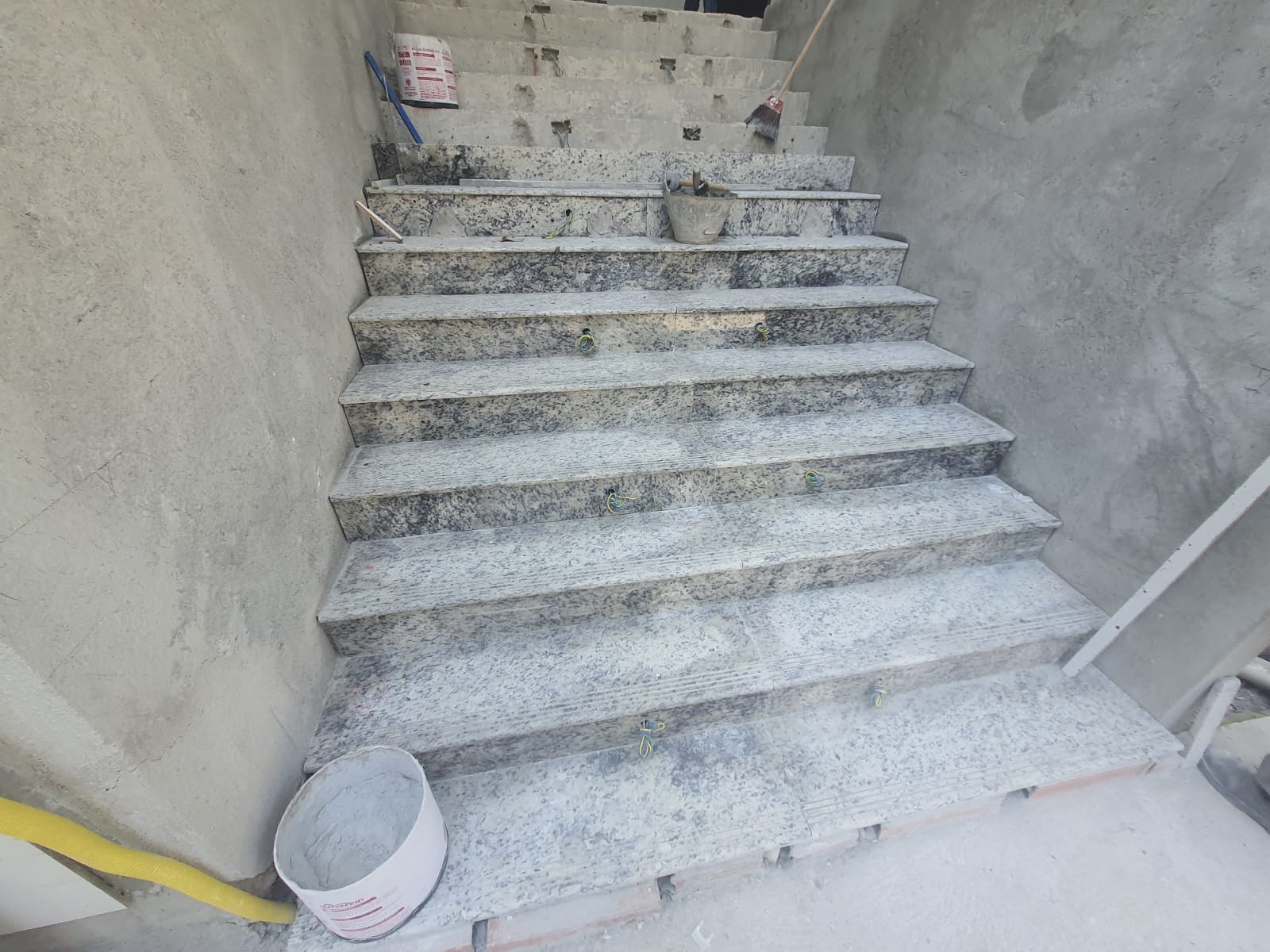 COLOCAÇÃO GRANITO DA ESCADA PORTARIA 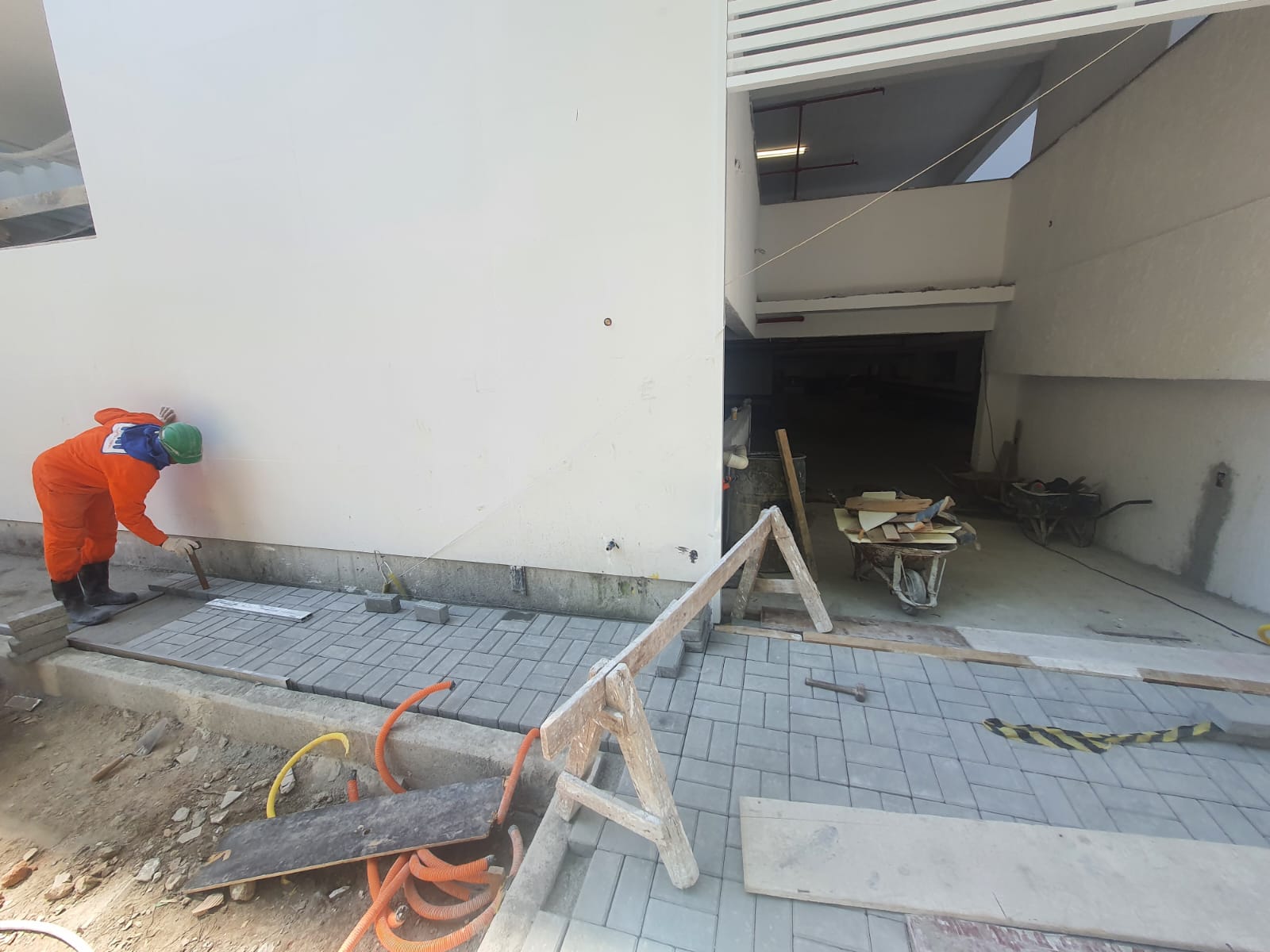 PISO INTERTRAVADO 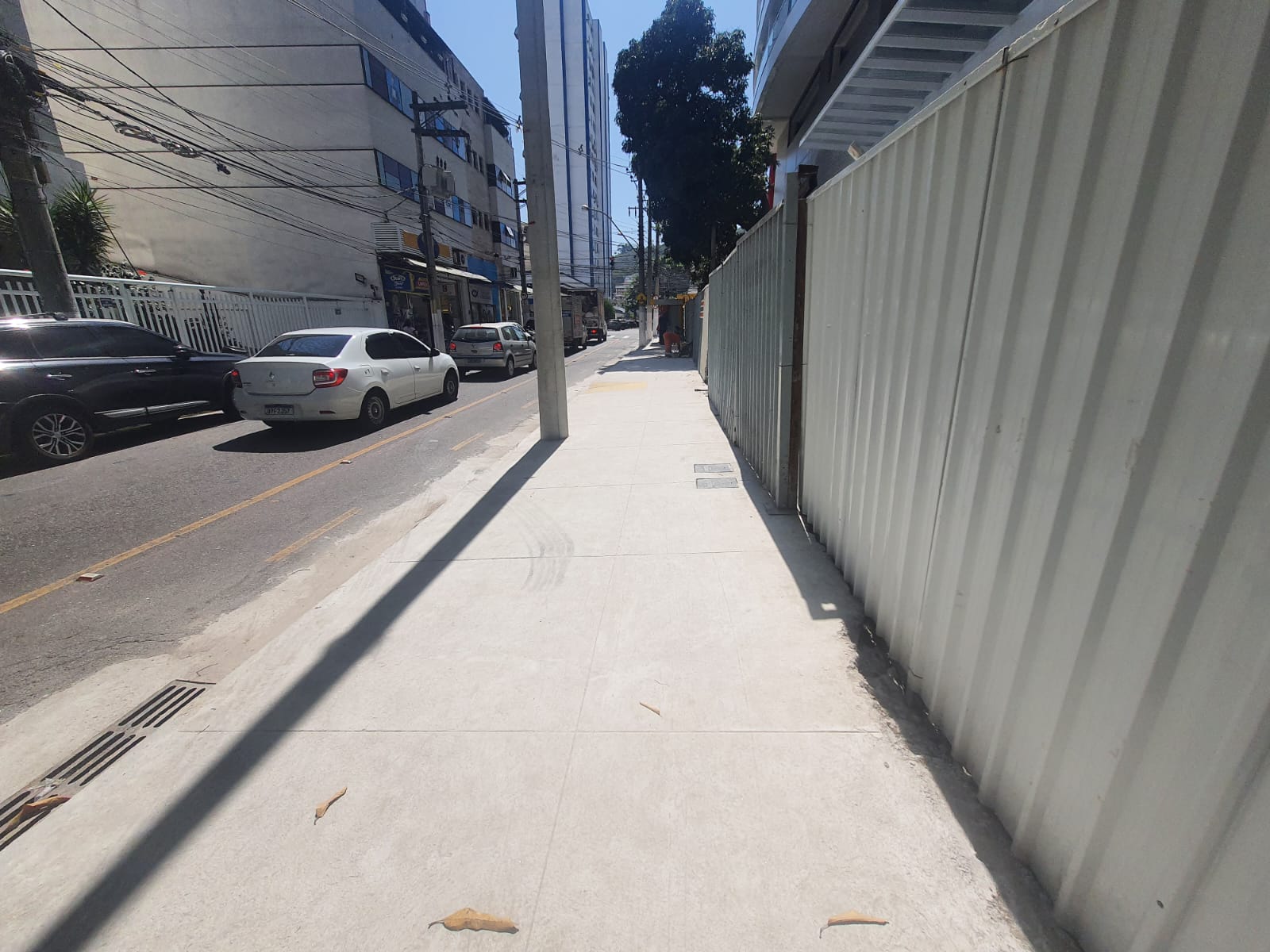 CALÇADA MIGUEL COUTO 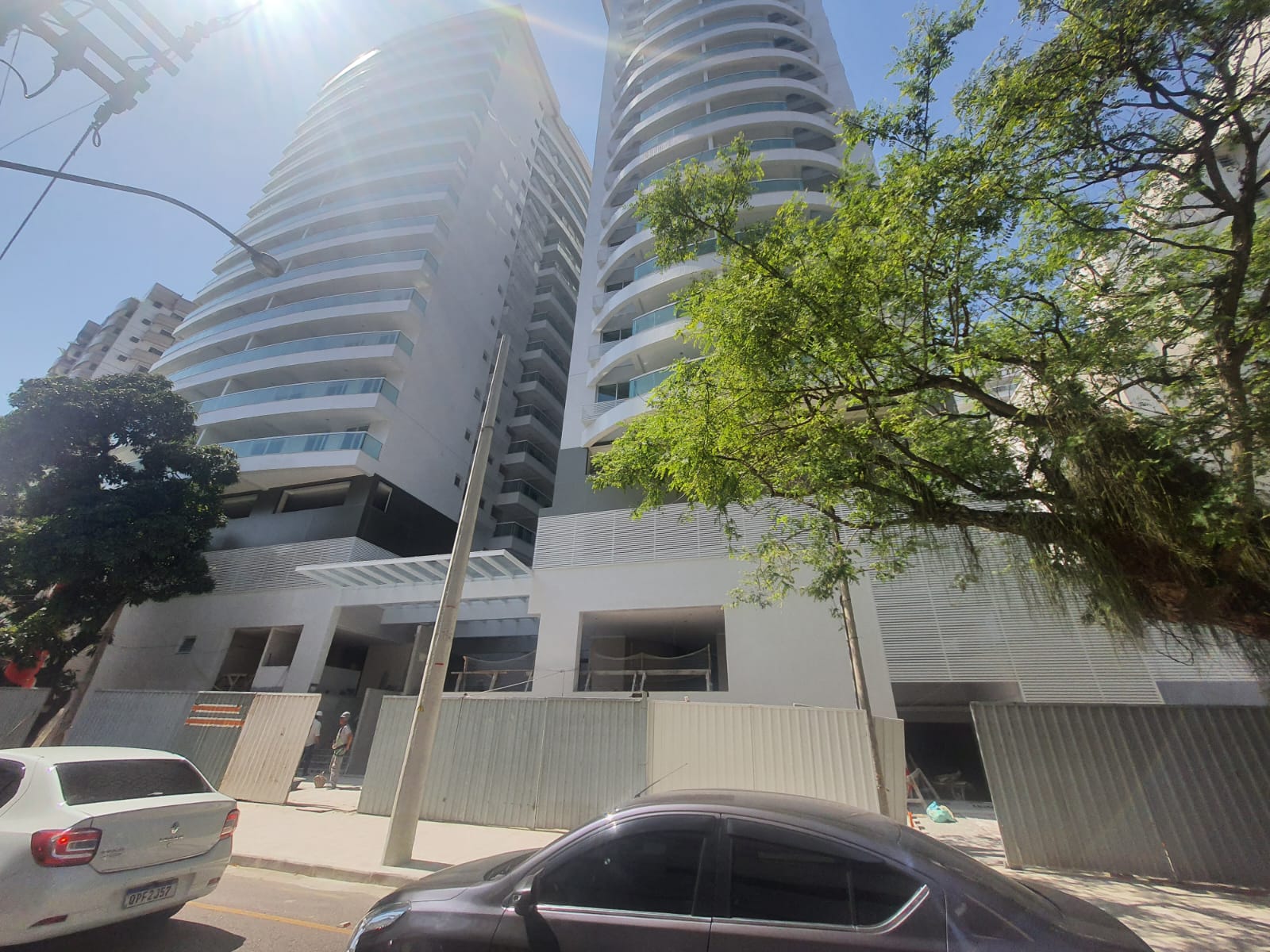 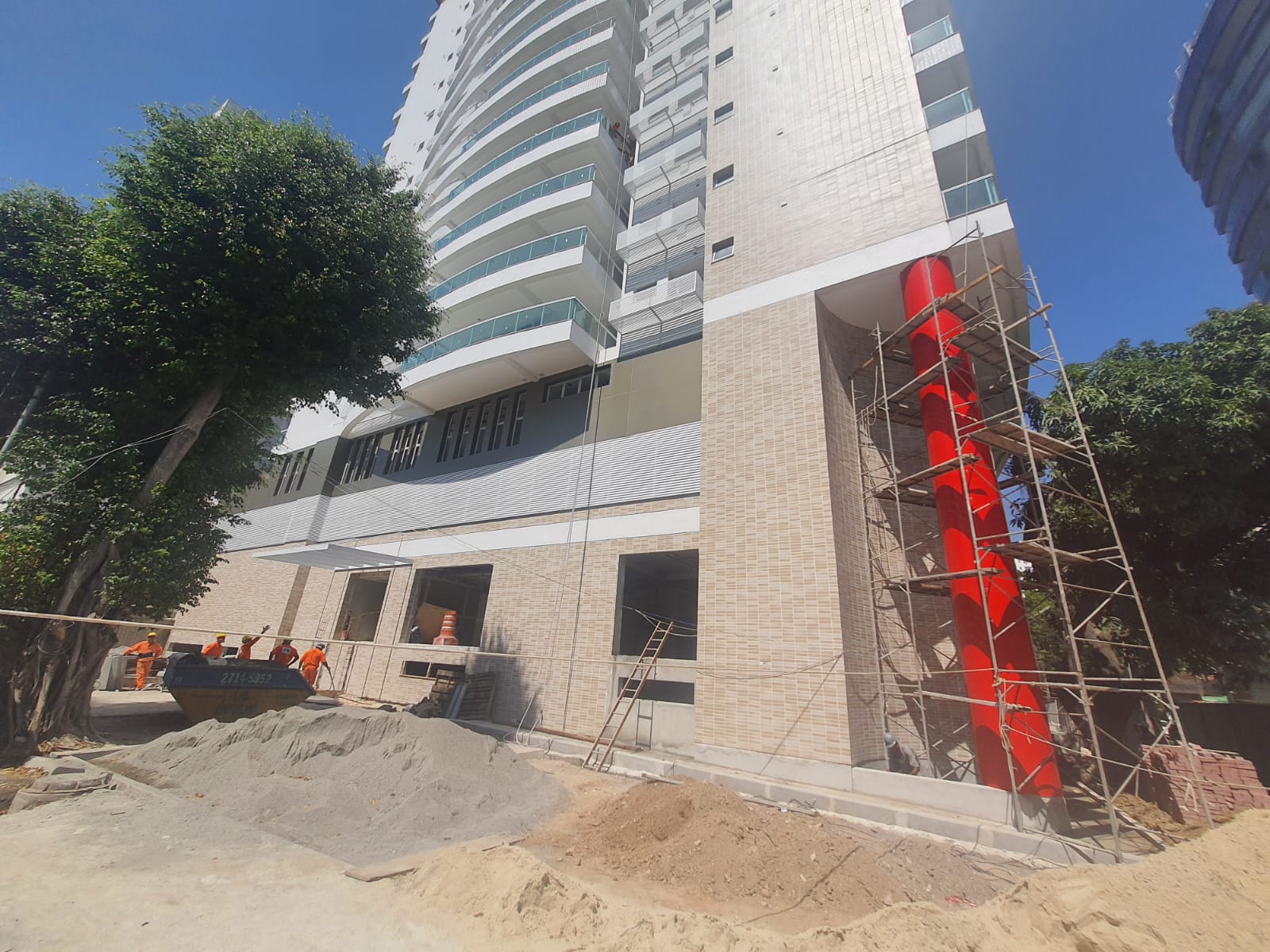 FACHADAS 